СУМСЬКА МІСЬКА РАДАVII СКЛИКАННЯ ХХХVIII СЕСІЯРІШЕННЯ від 28 березня 2018 року  № 3208-МР м. СумиУ зв’язку з необхідністю введення 0,5 ставки бухгалтера для якісного здійснення бухгалтерського обліку та звітності, проведення тендерних закупівель, відповідно до наказу Міністерства молоді та спорту України  від 30.07.2013 р. № 37 «Про затвердження типових штатних нормативів дитячо-юнацьких спортивних шкіл», керуючись статтею 25 Закону України «Про місцеве самоврядування в Україні», Сумська міська радаВИРІШИЛА:	1. Внести зміни до рішення Сумської міської ради від 22 вересня 2010 року № 4387-МР «Про створення міського комунального закладу «Комплексна дитячо-юнацька спортивна школа «Суми» (зі змінами), а саме:1.1. Додаток 1 «Штати МКЗ КДЮСШ «Суми» до рішення викласти у новій редакції згідно з додатком до цього рішення. 	2. Рішення Сумської міської ради від 04 червня 2014 року № 3358-МР «Про внесення змін до рішення Сумської міської ради від 22 вересня 2010 року № 4387-МР «Про створення міського комунального закладу «Дитячо-юнацька спортивна школа «Фрунзенець» (зі змінами)» вважати таким, що втратило чинність.	3. Організацію виконання даного рішення покласти на заступника міського голови з питань діяльності виконавчих органів ради Мотречко В.В. Секретар Сумської міської ради					А.В. БарановВиконавець: Обравіт Є.О._________________  2018  р.Додаток до  рішення Сумської міської ради «Про внесення змін до рішення Сумської міської ради від 22 вересня 2010 року № 4387-МР «Про створення міського комунального закладу «Дитячо-юнацька спортивна школа «Суми» (зі змінами)від 28 березня 2018 року  № 3208-МР Штати МКЗ  КДЮСШ «Суми»  Секретар Сумської міської ради					А.В. Баранов   Виконавець:  Обравіт Є.О.   ________________ 2018 р.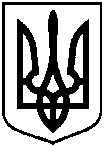 Про внесення змін до рішення Сумської міської ради від 22 вересня 2010 року № 4387-МР «Про створення міського комунального закладу «Комплексна дитячо-юнацька спортивна школа «Суми» (зі змінами)   № з/пНазва посад та найменування професійКількість штатних одиниць № з/пНазва посад та найменування професійКількість штатних одиниць № з/пНазва посад та найменування професійКількість штатних одиниць1.Директор12.Заступник директора13.Інструктор – методист14.Головний бухгалтер15.Бухгалтер16.Лікар0,57.Медична сестра18.Прибиральник службових та виробничих приміщень1,59.Тренери-викладачі (у тому числі старші тренери-викладачі)23Всього:31,0